© RIBA Publishing 2021This document may be downloaded, stored, modified and distributed by the downloader in pursuance of the downloader's architectural business requirements, namely for the purposes of creating project plans and managing those projects. For full details, please refer to the Licence Agreement published on architecture.com/SPHInstruction for useThis checklist is an rtf (rich text format) form, optimised for editing in Microsoft Office Word. Parts of it have been temporarily locked to preserve the default wording found in the RIBA Job Book (Tenth Edition). The parts that are not locked are the check boxes, the ‘notes’ fields and the ‘completed on’ fields. In other words, it is possible to add your own text and subsequently edit these fields. It is recognised that the default wording, which is currently locked, may need to be added to and edited. To unlock it, please follow the instructions below:Microsoft Office Word 2003Select View>Toolbars>Forms from the main menu. The Forms toolbar will appear.Click the Protect Form button  to unlock the checklist. To lock it again, click it again.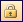 If needed, click the Form Field Shading button  to hide the grey shading that appears around the editable fields. To show it again, click it again. 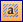 Microsoft Office Word 2007Click the Office button   to bring up a menu. Select Word Options from the bottom of the menu.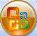 The Word Options dialog window will open. Select the Show Developer Tab option. At the bottom of the window, click OK.A new Show Developer tab appears at the top of your screen. Click on it.In the Protect group, select Protect document. A window will appear on the right-hand side of your screen. In this window, select Stop protection from the bottom of the list.Microsoft Office Word 2010Click the File tab to bring up a menu. Select Word Options from the bottom of the menu.The Word Options dialog window will open. Select the Customize Ribbon option.Select Developer box in the right hand side menu and click OK on the bottom of the screen.A new Show Developer tab appears at the top of your screen. Click on it.In the Protect group, select Restrict Editing. A window will appear on the right-hand side of your screen.In this window, select Stop protection from the bottom of the list.STAGE 0Strategic DefinitionJob noJob TitleTeam membersActivities1.Receive enquiry from potential client and review it carefully.Enter notes here   Completed on   Completed on2.Make checks on client as appropriate to ensure they are bona fide and have the means to undertake the project. Establish the client’s level of experience.Domestic clients are ‘consumers’ under the Unfair Terms in Consumer Contracts Regulations 1999, which imposes a greater requirement on the architect to make sure they fully understand the terms and conditions of the appointment. Refer to the advice in Stage 1: RIBA standard forms of appointment.Enter notes here   Completed on   Completed on3.Undertake resource assessment including that required in terms of the health and safety regulations and make decision to proceed accordingly.If you don’t have the resources in-house consider collaborating with another practice rather than just declining the opportunity. Your considerations as to whether to accept the commission may include other matters such as whether it is likely to be a profit- or loss-making exercise and whether it fits with your overall business plan and profile for the practice. If you decide to decline, make a recommendation for another practice. In this way you will have helped the client and be owed a favour from the other practice. Naturally you will need to consider whether this course of action will give unwanted advantage to the competition!Enter notes here   Completed on   Completed on4.If possible, arrange a meeting with the client to discuss their needs, particularly if you have not met them before, and arrange a preliminary inspection of the site.Consider providing the client with a copy of A Domestic Client’s Guide to Engaging an Architect or A Commercial Client’s Guide to Engaging an Architect (RIBA Publishing, 2017) as appropriate to help them understand the project process and what to expect along the way.Make them aware of any CDM Regulations duties that they might have – dependent upon the type of project (see also action 9 below).Enter notes here5.Ascertain the individual (husband, wife, company director, etc) who will have authority to make decisions and issue instructions.Enter notes here   Completed on   Completed on6.Look up the relevant town planning policies. Refer to the planning page of the local authority’s website and the Planning Portal (www.planningportal.gov.uk). If the building is in a conservation area or is listed, include the necessary activities/approvals in your proposal to the client. Enter notes here   Completed on   Completed on7.Check with your professional indemnity insurers if the project calls for services outside those covered by the policy. For example, if you are likely to engage other consultants directly, be called upon to give advice on self-build operations, or act as manager for a series of separate trades contracts. Cover could also be called into question because of the nature or scale of operations, or because of stipulations by the client as to the amount or duration of cover required.If you engage subconsultants directly, check their competence and resources, particularly with regard to the CDM Regulations. Consider the use of RIBA Subconsultant Professional Services Contract 2018.Enter notes here   Completed on   Completed on8.Prepare and submit a proposal.Refer to Stage 0: Fee proposals and appointments and Stage 0: Letter contracts.Enter notes here   Completed on   Completed on9.Notify client of CDM responsibilities (where applicable) and make sure they understand their duties.Refer to Stage 0: CDM responsibilities (for clients).Enter notes here   Completed on   Completed on10.If in competition prepare pitch to client.Refer to Stage 0: Perfect pitch – selling your ideas.Enter notes here   Completed on   Completed on11.Negotiate terms and fee as necessary. On agreement of scope of work and fee, issue appointment documents and arrange for signing by both parties. Alternatively, set out the proposal letter with a space for the client to sign and date, acknowledging their agreement and then returning a copy to you.Enter notes here   Completed on   Completed on12.Assess whether the project will be undertaken using BIM and act accordingly.Refer to ‘BIM Basics’ in Stage 3 and the Expert Advice in Stage 4.Enter notes here   Completed on   Completed on13.Determine whether any other architects have previously been involved and if so, check their appointment has been properly terminated and notify them of your involvement.Enter notes here   Completed on   Completed on14.Visit the site and make a detailed site assessment.Enter notes here   Completed on   Completed on15.Prepare site appraisal for the purpose of determining the strategic brief.Enter notes here   Completed on   Completed on16.Undertake viability assessment as required.Refer to Stage 1: Design development appraisals.Enter notes here   Completed on   Completed on17.Prepare and agree strategic brief with the client.Refer to Stage 1: Developing the brief and Stage 1: Project brief proforma.Enter notes here   Completed on   Completed on